「恐竜博2019」小学生派遣事業 参加申込書平成31年4月26日（金）必着申込先　　①郵送 〒054-0211 北海道勇払郡むかわ町穂別２番地１むかわ町恐竜ワールド戦略室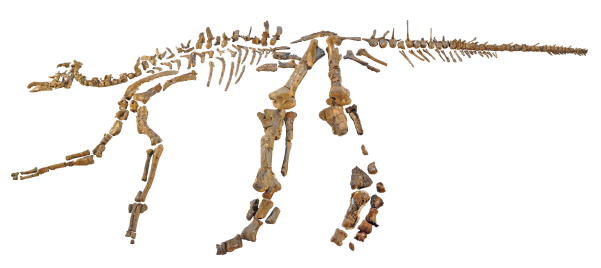 ②Fax.(0145) 45-3048③Eメール kyoryuworld@town.mukawa.lg.jp ※直接申し込む方は、下記へ申込書を持参願います。(鵡川地区) 教育委員会 生涯学習課 学校教育グループ(穂別地区) 穂別総合支所 恐竜ワールド戦略室記入漏れのないよう、ご注意ください。また、別紙2の作文といっしょにご提出ください。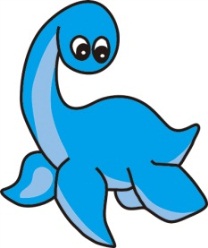 